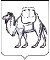 ТЕРРИТОРИАЛЬНАЯ ИЗБИРАТЕЛЬНАЯ КОМИССИЯГОРОДА КОПЕЙСКА(с полномочиями ИКМО, ОИК)РЕШЕНИЕот 29 июня 2021г.                                                                                  № 16/85-5На основании решения Собрания депутатов Копейского городского округа Челябинской области от 17 июня 2020 № 890 , в соответствие с пунктами 9, 10 статьи 21, пунктами 6, 7  статьи 75 Федерального закона от 12 июня 2002 года № 67-ФЗ «Об основных гарантиях избирательных прав и права на участие в референдуме граждан Российской Федерации», территориальная избирательная комиссия города Копейска (с полномочиями окружной избирательной комиссии, возложенными решением территориальной избирательной комиссии города Копейска от 24 июня 2021 года № 14/77-5) РЕШАЕТ:1. Создать Рабочую группу по предварительному рассмотрению обращений, жалоб (заявлений) на решения и действия (бездействия) нижестоящих избирательных комиссий, комиссий референдума и их должностных лиц, нарушающих избирательные права и право на участие в референдуме граждан Российской Федерации при проведении  избирательной кампании по дополнительным выборам депутата Собрания депутатов Копейского городского округа шестого созыва по  одномандатному избирательному округу №10 (далее Рабочая группа) в следующем составе:- руководитель рабочей группы Пономарева Лидия Валентиновна;- заместитель руководителя рабочей группы Некрасов Руслан Юрьевич; - секретарь рабочей группы Бочарникова Марина Викторовна.2.Утвердить ПОЛОЖЕНИЕ О рабочей группе территориальной избирательной комиссии города Копейска по предварительному рассмотрению жалоб(заявлений) на решения и действие (бездействие) избирательных комиссий, комиссий референдума и их должностных лиц, нарушающие избирательные права и право на участие в референдуме граждан Российской Федерации.Председатель комиссии                                                                А.Н. АраслановСекретарь комиссии                                                                             В.Н.ЕвсеевО создании рабочей группы территориальной избирательной комиссии города Копейска (с полномочиями ИКМО,ОИК) по предварительному рассмотрению обращений, жалоб (заявлений) на решения и действия (бездействия) нижестоящих избирательных комиссий и их должностных лиц, нарушающие избирательные права  и право на участие в референдуме граждан Российской Федерации при проведении  избирательной кампании по дополнительным выборам депутата Собрания депутатов Копейского городского округа шестого созыва по  одномандатному избирательному округу №10.